Supplementary Information ItemsThis research study contains supplementary files below available to readers. Supplementary Table 1. Effect of ozonation, packaging and storage time on tomato fruit resistance to penetration (mean±SD)Mean: average value of six  replicates, SD: standard deviation,  comparison of means using T-test  at the significance level  p<0.05, df: degrees of freedom.Supplementary Table 2a. Effect of ozonation, packaging and storage time on tomato texture scores (mean±SD)                  Mean: average values of  a ten member sensory panel, SD: standard deviation values,   comparison of means using T-test  at the significance level  p<0.05, df: degrees of freedom Supplementary Table 2b. Effect of ozonation, packaging and storage time on tomato taste scores (mean±SD)                  Mean: average values of  a ten member sensory panel, SD: standard deviation values , comparison of means using T-test  at the significance level  p<0.05, df: degrees of freedom Supplementary Table 2c. Effect of ozonation, packaging and storage time on tomato aroma scores (mean±SD)                   Mean: average values of  a ten member sensory panel, SD: standard deviation values, comparison of means using T-test  at the significance level  p<0.05,  df: degrees of freedom Supplementary Table 3a.  Microbial growth rate (mean values) of TVC with respect to treatment and storage time            Comparison of means using T-test  at the significance level  p<0.05,  df: degrees of freedom .Supplementary Table 3b.  Microbial growth rate (mean values) of psychrotrophic counts with respect to treatment and storage time      Comparison of means using T-test  at the significance level  p<0.05,  df: degrees of freedom .Supplementary Table 3c.  Microbial growth rate (mean values) of yeasts and molds with respect to treatment and storage time      Comparison of means using T-test  at the significance level  p<0.05,  df: degrees of freedom .Estimation of the parameters of the microbial growth modeling-EquationsR-squared  can be defined as follows:                R2 = 1 – SSresid/SSmodel + SSresid= 1 + SSerror/SStotal                          (Eq.1)The Rpred2 and the Radj2 have been obtained using Eqs. (2) and (3).      R2adj= 1 – (n – 1/n – p) (SSerror/SStotal) = 1 − (n − 1)/(n = p)(1 − R2)      (Eq.2)      R2pred= (1 – PESS) / (SStotal − SSblock)                                                                          (Eq.3)where n is the number of experiments, p is the number of model parameters including intercept and any block coefficient, and PESS  is the prediction error of sum of squares:        PESS=  , e i, -i = yi- ȳ i, -i                                                       (Eq.4)where  ei,−i is residual, yi is the experimental value, and  ȳi,−1 is the predicted value.Supplementary Figures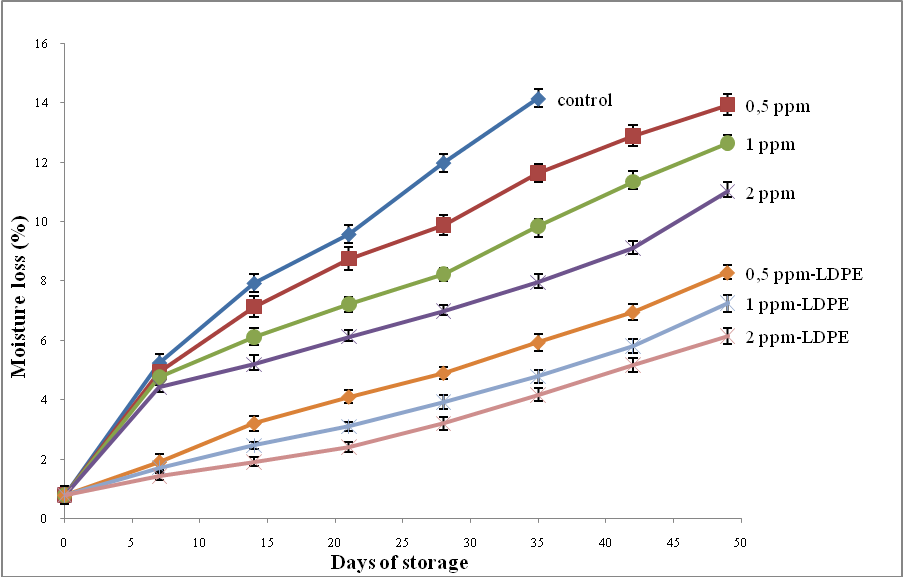 Supplementary Fig.1. Effect of ozonation, packaging and storage time on moisture loss (%) in tomatoes stored at 4±1 °C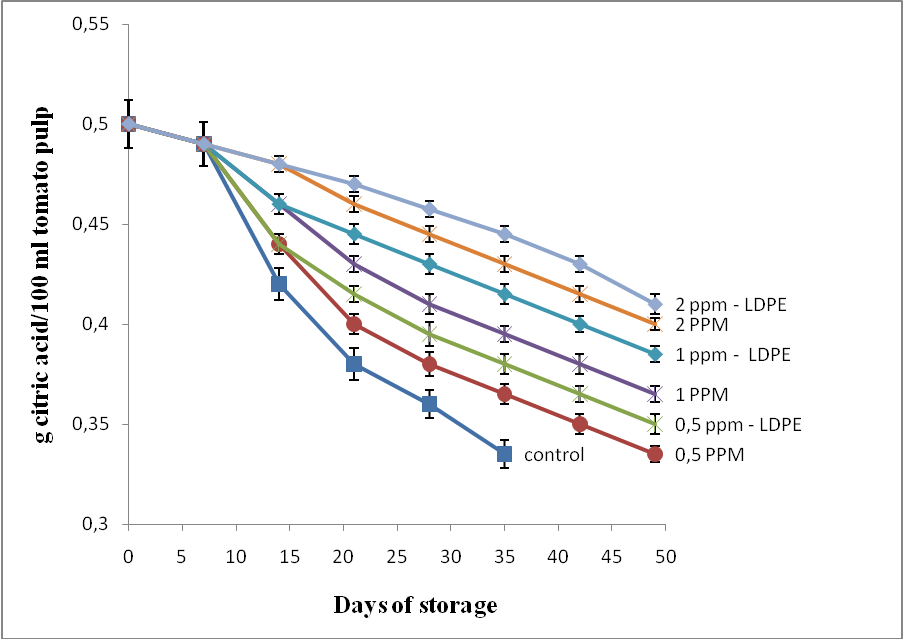 Supplementary Fig. 2. Effect of ozonation, packaging and storage time on acidity of tomato pulp stored at 4±1 °CDaysTreatmentsTreatmentsTreatmentsTreatmentsTreatmentsTreatmentsTreatmentscontrol0.5ppm O30.5ppm O3-LDPE1ppm O31ppm O3-LDPE2ppm O32 ppm O3-LDPE016.27±0.8716.27±0.8716.27±0.8716.27±0.8716.27±0.8716.27±0.8716.27±0.87714.59±0.8614.70±0.8314.94±0.7915.23±0.8415.54±0.8015.77±0.8116.19±0.821411.14±0.4212.01±0.4312.91±0.4013.80±0.4514.65±0.3715.41±0.3216.08±0.33219.64±0.2911.75±0.2612.54±0.2713.28±0.2814.16±0.2614.79±0.2815.44±0.30288.96±0.3211.13±0.2811.86±0.2512.88±0.2113.58±0.2814.12±0.2114.83±0.25357.32±0.319.93±0.2610.69±0.2712.37±0.2212.99±0.2713.61±0.2514.14±0.2242-9.36±0.2410.38±0.2611.95±0.2812.48±0.2112.98±0.2313.52±0.2549-8.88±0.219.42±0.2410.79±0.2611.32±0.2311.83±0.2212.77±0.29t4.00412.85115.04821.27424.11626.97031.870df5777777p<0.01<0.001<0.001<0.001<0.001<0.001<0.001DaysTreatmentsTreatmentsTreatmentsTreatmentsTreatmentsTreatmentsTreatmentscontrol0.5ppm O30.5ppm O3-LDPE1ppm O31ppm O3-LDPE2ppm O32ppm O3-LDPE05.0±0.45.0±0.55.0±0.45.0±0.45.0±0.55.0±0.45.0±0.475.0±0.45.0±0.55.0±0.55.0±0.45.0±0.45.0±0.55.0±0.4144.8±0.35.0±0.55.0±0.45.0±0.45.0±0.55.0±0.45.0±0.4214.2±0.44.8±0.44.8±0.45.0±0.45.0±0.45.0±0.45.0±0.4283.6±0.24.4±0.44.5±0.44.6±0.54.7±0.54.8±0.55.0±0.5353.1±0.23.7±0.34.0±0.44.1±0.44.2±0.54.3±0.54.4±0.542-3.6±0.43.7±0.43.8±0.44.0±0.44.1±0.44.1±0.449-3.3±0.43.3±0.43.5±0.43.6±0.43.7±0.43.8±0.4t4.34017.25318.72820.64723.93825.52426.770df6666666p<0.01<0.001<0.001<0.001<0.001<0.001<0.001DaysTreatmentsTreatmentsTreatmentsTreatmentsTreatmentsTreatmentsTreatmentsControl0.5ppm O30.5ppm O3-LDPE1 ppm O31ppm O3-LDPE2ppm O32ppm O3-LDPE05.0±0.55.0±0.45.0±0.55.0±0.45.0±0.55.0±0.45.0±0.575.0±0.45.0±0.45.0±0.45.0±0.45.0±0.45.0±0.55.0±0.4144.2±0.44.6±0.44.8±0.45.0±0.45.0±0.45.0±0.55.0±0.4213.6±0.34.4±0.44.5±0.44.8±0.44.8±0.44.8±0.44.8±0.5283.3±0.34.1±0.44.3±0.44.6±0.44.6±0.54.7±0.44.7±0.4352.8±0.23.6±0.43.8±0.43.9±0.44.1±0.44.2±0.44.4±0.542-3.4±0.33.6±0.33.7±0.33.8±0.33.8±0.33.9±0.349-3.2±0.33.3±0.33.5±0.33.5±0.33.6±0.33.7±0.3t4.23016.70118.49719.77921.20122.41925.043df6666666p<0.01<0.001<0.001<0.001<0.001<0.001<0.001DaysTreatmentsTreatmentsTreatmentsTreatmentsTreatmentsTreatmentsTreatmentscontrol0.5ppm O30.5ppm O3-LDPE1 ppm O31 ppm O3-LDPE2 ppm O32 ppm O3-LDPE05.0±0.45.0±0.45.0±0.55.0±0.45.0±0.55.0±0.45.0±0.575.0±0.45.0±0.55.0±0.55.0±0.45.0±0.45.0±0.55.0±0.4144.4±0.54.8±0.45.0±0.45.0±0.45.0±0.45.0±0.45.0±0.4213.9±0.34.7±0.44.8±0.44.8±0.44.8±0.44.8±0.54.8±0.4283.3±0.24.5±0.44.5±0.44.6±0.34.6±0.34.7±0.44.7±0.4353.1±0.23.8±0.43.9±0.44.0±0.44.1±0.44.2±0.44.3±0.342-3.7±0.43.7±0.43.9±0.33.9±0.44.0±0.34.0±0.349-3.4±0.33.5±0.33.6±0.43.7±0.43.7±0.33.8±0.4t4.30519.94519.80722.29523.82625.10126.940df6666666p<0.01<0.001<0.001<0.001<0.001<0.001<0.001Dayscontrol0.5ppm O30.5ppm O3-LDPE1 ppm O31 ppm O3-LDPE2 ppm O32 ppm O3-LDPE0-70.490.460.440.410.390.350.317-140.220.200.180.170.140.150.0914-210.150.150.060.140.100.070.1021-280.120.090.150.100.070.120.0828-350.060.050.080.040.050.050.0435-41-0.040.030.020.020.010.0441-49-0.020.020.020.050.020.01t2.7832.4982.4762.4582.4422.4802.510df4666666pp<0.05p<0.05p<0.05p<0.05p<0.05p<0.05p<0.05Dayscontrol0.5ppm O30.5ppm O3-LDPE1 ppm O31 ppm O3-LDPE2 ppm O32 ppm O3-LDPE0-70.440.430.380.350.290.200.157-140.150.130.080.090.100.070.1014-210.080.080.110.080.090.100.0721-280.150.060.080.090.080.120.1028-350.210.190.160.140.140.150.1435-410.030.030.040.020.050.0341-490.020.030.060.040.020.05t3.2512.4562.6942.9813.2974.4385.383df4666666pp<0.05p<0.05p<0.05p<0.05p<0.05p<0.01p<0.01Dayscontrol0.5ppm O30.5ppm O3-LDPE1 ppm O31 ppm O3-LDPE2 ppm O32 ppm O3-LDPE0-70.320.310.290.280.250.200.147-140.200.150.080.070.070.030.0314-210.070.060.080.050.040.090.0621-280.090.060.090.080.060.060.0928-350.150.090.040.080.090.080.0735-410.090.100.040.070.070.0941-490.020.090.120.080.090.08t3.7283.0073.5163.373.6224.3286.499df4666666pp<0.05p<0.05p<0.05p<0.05p<0.05p<0.01p<0.01